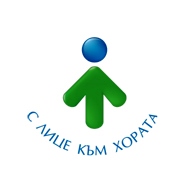 до началника нАрУо – ЯМБОЛЗ  А  Я  В  Л  Е  Н  И  Еза издаване на служебна бележка за признаване на завършен IV клас за целите на кандидатстването в V клас на места, определени с държавния план-приемДокументите се подават от родител (настойник, попечител, представител на непридружените малолетни и непълнолетни лица, търсещи или получили международна закрила), който представя акт за раждане/пълномощно.от …………………………………………………………………………………………………с адрес: гр.(с.)………………………………….………….., обл……………..………………ул.(ж.к.)………………………………………………№…...….бл.№.……….вх……ет……ап……тел.………………………….факс………………..ел. поща……………...……………Попълва се само от родител/ настойник/ пълномощник :в качеството ми на родител/ настойник/ пълномощник на…………………………………                                                                      ( ненужното се зачертава)	 			(трите имена)………………………………………………………………………………………………….Моля да бъдат разгледани документите на …………………………………………………………………..…………………..…………... ЕГН:…………….………., дата на раждане:…………………….. г., гражданство: ………………………… с цел издаване на служебна бележка за признаване на завършен IV клас за целите на кандидатстването в V клас на места, определени с държавния план-прием.Прилагам следните документи:Документ за завършен IV клас в оригинал или копие, заверено от нотариус или от училището, издало документа.Документ, в който се посочва какви права дава документът по т. 1 за продължаване на образованието, в случаите, когато това не е посочено в документа по т. 1 в оригинал или копие, заверено от нотариус или от училището, издало документа.Документите по т.1 и т.2 се представят преведени на български език от заклет преводач.Забележка: Оригиналът на заявлението и документът за предплатена пощенска услуга за чужбина остават на съхранение в РУО – Ямбол.Съгласен/а съм предоставените лични данни да бъдат използвани и обработвани от комисията за признаване на завършени етапи на училищно обучение или степени на образование и професионална квалификация по документи, издадени от училища на чужди държави в РУО – Ямбол при разглеждане на документите.Декларирам, че за неверни данни нося наказателна отговорност по член 313 от Наказателния кодекс.гр. Ямбол,……………..20…..  г.				     Подпис:………………Вх. № в РУО……………………В случай, че желаете документите да Ви бъдат изпратени по пощата, моля попълнете ЧЕТЛИВО необходимата информация за пощенския пликУКАЗАНИЯ ЗА ПОПЪЛВАНЕ НА ЗАЯВЛЕНИЕТОЗаявлението се попълва на български език.Заявлението се попълва на ръка или електронно и се разпечатва.Заявителят посочва пълен адрес за кореспонденция. В случай, че документите ще се изпращат с международна препоръчана пощенска пратка или с международна куриерска услуга е необходимо адресът за получаване да бъде изписан с латински букви и арабски цифри.Ако заявителят промени адреса за кореспонденция след подаване на заявлението, той е длъжен в 7-дневен срок да посочи новия си адрес чрез писмено уведомление. Кореспонденцията и всички уведомления се изпращат на последния посочен от заявителя адрес и се считат за връчени.	Заявявам желанието си издадената служебна бележка да бъде получена: (отбелязва се избрания начин на получаване и се полага подпис)	Заявявам желанието си издадената служебна бележка да бъде получена: (отбелязва се избрания начин на получаване и се полага подпис) На място в звеното за административно обслужване на РУО – Ямбол(подпис на заявителя) Чрез лицензиран пощенски оператор, като вътрешна куриерска пратка, на адреса изписан на стр. 3 от заявлението, и декларирам, че пощенските разходи са за моя сметка, като давам съгласие документите да бъдат пренасяни за служебни цели (подпис на заявителя) С международна препоръчана пощенска пратка с известие за доставяне на адреса, изписан на стр. 2 от заявлението, като давам съгласие документите да бъдат пренасяни за служебни цели (подпис на заявителя) С международна куриерска услуга на адреса, изписан на стр. 2 от заявлението, като давам съгласие документите да бъдат пренасяни за служебни цели (подпис на заявителя)АДРЕС НА ПОЛУЧАТЕЛ:Име: ………………………………………………..….ул./№: ……………………...……………………….…ОБЛАСТ: …………………….…………………………п.к./Град: …………………………...............................ДЪРЖАВА: ………………………………………………моб.тел.:………………………………………….……